奥州市観光写真コンクール応募票奥州市観光写真コンクール応募票(フリガナ)画題撮影場所撮影年月日(フリガナ)氏名住所〒電話奥州市観光写真コンクール応募票奥州市観光写真コンクール応募票(フリガナ)画題撮影場所撮影年月日(フリガナ)氏名住所〒電話奥州市観光写真コンクール応募票奥州市観光写真コンクール応募票(フリガナ)画題撮影場所撮影年月日(フリガナ)氏名住所〒電話応募票について応募票について※応募票は本票又はコピーで対応願います。※応募票は下図のようにプリント裏面にセロテープ等で張り付けてください※応募票は本票又はコピーで対応願います。※応募票は下図のようにプリント裏面にセロテープ等で張り付けてください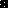 